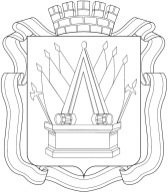 проектАДМИНИСТРАЦИЯ ГОРОДА  ТОБОЛЬСКАРАСПОРЯЖЕНИЕ_________________2022 г.                                                               №__________О предоставлении сведений в региональный реестрнезавершенных объектов капитального строительстваВ соответствии пунктом 4 Постановления Правительства Тюменской области от 22.04.2022 № 242-п «О региональном реестре незавершенных объектов капитального строительства», руководствуясь статьями 40, 44 Устава города Тобольска:Определить Департамент финансов Администрации города Тобольска органом Администрации города Тобольска ответственным за предоставление сведений в региональный реестр незавершенных объектов капитального строительства, строительство, реконструкция которых осуществляются полностью или частично за счет средств местного бюджета.2.     Главным распорядителям бюджетных средств Администрации города Тобольска:2.1. В срок не позднее 03.06.2022 обеспечить направление в Департамент финансов Администрации города Тобольска, сведений:в отношении незавершенных объектов капитального строительства, правообладателями которых являются органы местного самоуправления города Тобольска;в отношении незавершенных объектов капитального строительства, правообладателями которых являются подведомственные органам местного самоуправления города Тобольска организации.2.2. В течение 10 рабочих дней со дня появления соответствующих сведений об объектах незавершенного строительства (возникновение, изменение, исключение) обеспечить направление актуальной информации в Департамент финансов Администрации города Тобольска.3. Сведения, предусмотренные подпунктами 2.1 и 2.2 настоящего распоряжения, предоставляются по форме согласно приложению к настоящему распоряжению.4. Ответственность за полноту и достоверность сведений об объектах незавершенного строительства, а также своевременность их предоставления в Департамент финансов Администрации города Тобольска несут руководители главных распорядителей бюджетных средств Администрации города Тобольска.И.о. Главы города                                                                          Я.С. ЗубоваПОЯСНИТЕЛЬНАЯ ЗАПИСКАк проекту распоряжения Администрации города Тобольска«О предоставлении сведений в региональный реестрнезавершенных объектов капитального строительства»Проект распоряжения вносится в соответствии с Постановлением Правительства Тюменской области от 22.04.2022 № 242-п «О региональном реестре незавершенных объектов капитального строительства» (далее – Постановление Правительства Тюменской области от 22.04.2022 № 242-п), которым утвержден порядок формирования и ведения регионального реестра незавершенных объектов капитального строительства.	Пунктом 4 Постановления Правительства Тюменской области от 22.04.2022 № 242-п рекомендовано органам местного самоуправления определить орган, ответственный за предоставление и актуализацию сведений, содержащихся в реестре незавершенных объектов капитального строительства.В  связи с этим, проектом распоряжения предлагается определить орган,  ответственный за предоставление и актуализацию сведений в региональном реестре незавершенных объектов капитального строительства – Департамент финансов Администрации города Тобольска. Кроме того, проектом распоряжения предусмотрен срок внесения главными распорядителями бюджетных средств (подведомственными учреждениями) сведений о незавершенных объектах капитального строительства. Приложение к распоряжениюАдминистрации города Тобольскаот «___»  _________2022г. Сведенияо незавершенных объектах капитального строительства, строительство, реконструкция которых осуществлялись полностью или частично за счет средств бюджета города Тобольска ______________________________________________________(наименование органа, представившего сведения)<*> указывается как в форме ОКУД 0503190 Сведения о вложениях в объекты недвижимого имущества, объектах незавершенного строительства, предусмотренной приказом Минфина России от 28.12.2010 N 191н "Об утверждении Инструкции о порядке составления и представления годовой, квартальной и месячной отчетности об исполнении бюджетов бюджетной системы Российской Федерации";<**> заполняется в случае исключения объекта из реестра.N п/пНаименование объектаАдрес объекта Наименование правообладателя объекта/ИНН Основания для включения объекта в реестр в соответствии  с ч. 1 с. 55.34 Градостроительного кодекса РФОснования для включения объекта в реестр в соответствии  с ч. 1 с. 55.34 Градостроительного кодекса РФОснования для включения объекта в реестр в соответствии  с ч. 1 с. 55.34 Градостроительного кодекса РФОснования для включения объекта в реестр в соответствии  с ч. 1 с. 55.34 Градостроительного кодекса РФОснования для включения объекта в реестр в соответствии  с ч. 1 с. 55.34 Градостроительного кодекса РФОснования для включения объекта в реестр в соответствии  с ч. 1 с. 55.34 Градостроительного кодекса РФОснования для включения объекта в реестр в соответствии  с ч. 1 с. 55.34 Градостроительного кодекса РФКод объекта <*>  Кадастровый номер объекта <*>Учетный номер объекта <*>Приостановление (прекращение) строительстваПриостановление (прекращение) строительстваСметная стоимость, руб.Сумма вложений в нефинансовые активы по данным бухгалтерского учета, руб.Основание для исключения объекта из реестра<**>N п/пНаименование объектаАдрес объекта Наименование правообладателя объекта/ИНН Срок действия разрешения на строительство (в случае включения по пункту 1 части 1 статьи 55.34 Градостроительного кодекса Российской Федерации) Отказ в выдаче разрешения на ввод объекта в эксплуатацию (в случае включения по пункту 2 части 1 статьи 55.34 Градостроительного кодекса Российской Федерации) Истечение срока действия договора аренды земельного участка (в случае включения по пункту 3 части 1 статьи 55.34 Градостроительного кодекса Российской Федерации) Ограничения, установленные законодательством Российской Федерации (в случае включения по пункту 4 части 1 статьи 55.34 Градостроительного кодекса Российской Федерации) Сведения об отсутствии выделения средств из бюджета на завершение работ (в случае включения по пункту 5 части 1 статьи 55.34 Градостроительного кодекса Российской Федерации) Наложение ареста, запрета совершать действия в отношении объекта (в случае включения по пункту 6 части 1 статьи 55.34 Градостроительного кодекса Российской Федерации) Вступление в силу решения суда, в том числе о признании объекта самовольной постройкой (в случае включения по пункту 7 части 1 статьи 55.34 Градостроительного кодекса Российской Федерации) Код объекта <*>  Кадастровый номер объекта <*>Учетный номер объекта <*>Приостановление (прекращение) строительстваПриостановление (прекращение) строительстваСметная стоимость, руб.Сумма вложений в нефинансовые активы по данным бухгалтерского учета, руб.Основание для исключения объекта из реестра<**>N п/пНаименование объектаАдрес объекта Наименование правообладателя объекта/ИНН Срок действия разрешения на строительство (в случае включения по пункту 1 части 1 статьи 55.34 Градостроительного кодекса Российской Федерации) Отказ в выдаче разрешения на ввод объекта в эксплуатацию (в случае включения по пункту 2 части 1 статьи 55.34 Градостроительного кодекса Российской Федерации) Истечение срока действия договора аренды земельного участка (в случае включения по пункту 3 части 1 статьи 55.34 Градостроительного кодекса Российской Федерации) Ограничения, установленные законодательством Российской Федерации (в случае включения по пункту 4 части 1 статьи 55.34 Градостроительного кодекса Российской Федерации) Сведения об отсутствии выделения средств из бюджета на завершение работ (в случае включения по пункту 5 части 1 статьи 55.34 Градостроительного кодекса Российской Федерации) Наложение ареста, запрета совершать действия в отношении объекта (в случае включения по пункту 6 части 1 статьи 55.34 Градостроительного кодекса Российской Федерации) Вступление в силу решения суда, в том числе о признании объекта самовольной постройкой (в случае включения по пункту 7 части 1 статьи 55.34 Градостроительного кодекса Российской Федерации) Код объекта <*>  Кадастровый номер объекта <*>Учетный номер объекта <*>Годпояснение причиныСметная стоимость, руб.Сумма вложений в нефинансовые активы по данным бухгалтерского учета, руб.12345678910111213141516171819